TTrans‑Tasman Mutual Recognition (Western Australia) Act 2007Portfolio:PremierAgency:Department of the Premier and CabinetTrans‑Tasman Mutual Recognition (Western Australia) Act 20072007/0306 Dec 2007s. 1 & 2: 6 Dec 2007;Act other than s. 1 & 2: 1 Feb 2008 (see s. 2 and Gazette 18 Jan 2008 p. 147)Trans‑Tasman Mutual Recognition (Western Australia) Amendment Act 20122012/0576 Dec 2012s. 1 & 2: 6 Dec 2012 (see s. 2(a));Act other than s. 1 & 2: 7 Dec 2012 (see s. 2(b))Trans‑Tasman Mutual Recognition (Western Australia) Amendment Act 20222022/0451 Dec 2022s. 1 & 2: 1 Dec 2022 (see s. 2(a));Act other than s. 1 & 2: 2 Dec 2022 (see s. 2(b))Expiry of Act — 		31 Jan 2023 see s. 7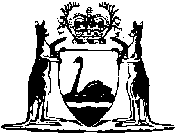 